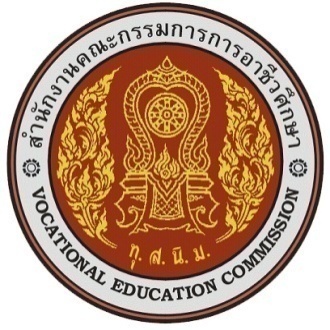 แบบฟอร์มการส่งข้อเสนอโครงการผลงานสิ่งประดิษฐ์ประเภทของผลงานสิ่งประดิษฐ์	: ...................................................................................ชื่อผลงานสิ่งประดิษฐ์			: ...................................................................................แผนกวิชา/สาขางาน			: …………………………………………………..…………………….ชื่อวิทยาลัย				: .................................................................................... 			แบบฟอร์มการส่งข้อเสนอโครงการผลงานสิ่งประดิษฐ์***************************************************************ชื่อผลงานประดิษฐ์(ภาษาไทย)................................................................................................................................(ภาษาอังกฤษ) (หากมี)...............................................................................................................แผนกวิชา...........................................................สาขางาน...................................................................ประเภทผลงาน(    ) ประเภทที่ 1 สิ่งประดิษฐ์ เพื่อพัฒนาคุณภาพชีวิต(    ) ประเภทที่ 2 สิ่งประดิษฐ์ เพื่อประกอบอาชีพ(    ) ประเภทที่ 3 สิ่งประดิษฐ์ ผลิตภัณฑ์สำเร็จรูป(    ) ประเภทที่ 4 สิ่งประดิษฐ์ ด้านพลังงานและสิ่งแวดล้อม(    ) ประเภทที่ 5 สิ่งประดิษฐ์ ประเภทภูมิปัญญาสร้างสรรค์เศรษฐกิจ(    ) ประเภทที่ 6 สิ่งประดิษฐ์ เพื่อพัฒนาต่อยอดนวัตกรรม และเทคโนโลยีสถานะของผลงาน(    ) เป็นผลงานสิ่งประดิษฐ์ที่คิดขึ้นใหม่	(    ) เป็นผลงานสิ่งประดิษฐ์ที่พัฒนาต่อยอดชื่อผู้ประดิษฐ์ 	1. (หัวหน้า) ชื่อ............................................นามสกุล......................................ชั้น............................	หมายเลขโทรศัพท์มือถือ.............................................E-mail:..........................................................	2.  ชื่อ..........................................................นามสกุล......................................ชั้น............................	หมายเลขโทรศัพท์มือถือ.............................................E-mail:..........................................................	3.  ชื่อ..........................................................นามสกุล......................................ชั้น............................	หมายเลขโทรศัพท์มือถือ.............................................E-mail:..........................................................	4. ชื่อ...........................................................นามสกุล......................................ชั้น............................	หมายเลขโทรศัพท์มือถือ.............................................E-mail:..........................................................ชื่อครูที่ปรึกษา	1. (หัวหน้า) ชื่อ.....................................นามสกุล............................คุณวุฒิ/ตำแหน่ง............................	หมายเลขโทรศัพท์มือถือ.................................โทรศัพท์..............................โทรสาร...............................	E-mail:..................................................................................................................................................	2. ชื่อ......................................................นามสกุล............................คุณวุฒิ/ตำแหน่ง............................	หมายเลขโทรศัพท์มือถือ.................................โทรศัพท์..............................โทรสาร...............................	E-mail:..................................................................................................................................................ภาพประกอบหรือแบบร่าง (ภาพ sketch/drawing) ผลงานสิ่งประดิษฐ์รายละเอียดของผลงานประดิษฐ์	1.ที่มาและแนวคิดในการประดิษฐ์..................................................................................................................................................................................................................................................................................................................................................................................................................................................................	2. ทฤษฏีหรือหลักการที่นำมาใช้ในการประดิษฐ์............................................................................................................................................................................................................................................................................................................................................................................................................................................	3.วัตถุประสงค์ในการใช้ประโยชน์ผลงานสิ่งประดิษฐ์………………………………………….....................................................................................................................................................................................................................................................................................................................................................................................4. คุณสมบัติ/คุณลักษณะเฉพาะของผลงานสิ่งประดิษฐ์…………………………………….………………………...........................................................................................................................................................................................................................................................................................................................................................	5. ขั้นตอนการทำงานของผลงานสิ่งประดิษฐ์.................................................................................................................................................................................................................................................................................................................................................................................................................................................6. ขนาดและน้ำหนักของผลงานประดิษฐ์......................................................................................................................................................................................................................................................................................................................................................................................................................................................7.ผลงานประดิษฐ์นี้ มีความโดดเด่นกว่าผลงานประดิษฐ์อื่นที่เคยมีมาก่อน…………………………………............................................................................................................................................................................................................................................................................................................................................................	8. ประโยชน์และคุณค่าของผลงานประดิษฐ์ (ในแง่อาชีพหรือเชิงพาณิชย์)…………………………………...........................................................................................................................................................................................................................................................................................................................................................9. วัสดุอุปกรณ์ที่ใช้ในการประดิษฐ์	10. งบประมาณที่ใช้ในการประดิษฐ์คิดค้น 	จำนวน ................... บาท         ลงชื่อ...............................................หัวหน้าผู้ประดิษฐ์(....................................................)                                       .................../......................../...................            		      ลงชื่อ...............................................ครูที่ปรึกษา(....................................................)                                       ..................../........................./.....................             ลงชื่อ...............................................หัวหน้างานสิ่งประดิษฐ์      (นายภัทรพงษ์   โลบุญ)                                       .................../........................./.....................        ลงชื่อ...............................................ผู้เห็นชอบโครงการฯ              (นางสาวธัชมาศ    พิภักดิ์)      รองผู้อำนวยการฝ่ายแผนงานความร่วมมือ                                      .................../..................../..................  ลงชื่อ...............................................ผู้อนุมัติโครงการฯ          (นายระเบียบ   เที่ยงธรรม)     ผู้อำนวยการวิทยาลัยการอาชีพสตึก                                  .................../..................../....................รายการจำนวนราคารวมทั้งหมดรวมทั้งหมด